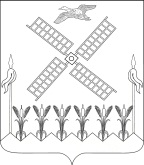 АДМИНИСТРАЦИЯ  КОПАНСКОГО СЕЛЬСКОГО ПОСЕЛЕНИЯ  ЕЙСКОГО РАЙОНАП О С Т А Н О В Л Е Н И Е 				  ст.КопанскаяО признании утратившим силу  отдельного правового акта	На основании статьи 53 устава Копанского сельского поселения Ейского района п о с т а н о в л я ю:Признать утратившим силу постановление администрации Копанского сельского поселения Ейского района от 15 октября  2009 года № 4-П «Об утверждении Положения о порядке сдачи квалификационного экзамена  муниципальным служащим Копанского сельского поселения Ейского района и оценки их знаний,  навыков и умений (профессионального уровня)».Контроль за выполнением настоящего постановления возложить на начальника общего отдела администрации Копанского сельского поселения Ейского района Л.В. Скляренко. Постановление вступает в силу со дня его подписания.Глава Копанского сельского поселенияЕйского района                                                                                   И.Н. Диденко от     05.07.2019                                                                     №         51